Påmeldingsskjema Trøndelagskappleiken Steinkjer 17. sept. 2022Middag/lunsj på hotellet:Ønsker du middag/lunsj på hotellet må dette bestilles/betales på forhånd. Dette gjør du enkelt ved å vippse beløpet til 99333 og skrive i betalinga hva det gjelder. Presiser gjerne hvor mange personer du bestiller for. Har du allergier skriv dette på e-post til torfinn@hilmarfestivalen.no. Tingvold hotell er kjent for sin luksusmat.Middagsbuffet fredag kr. 395,- inkludert én drikke (øl/vin/mineralvann).Lunsj lørdag kr. 195,- wrap med laks og baguette med spekeskinke, inkl. kaffe.KAPPLEIKSMIDDAG lørdag kr. 350,- toretters inkludert én drikke (øl/vin/mineralvann).Diverse informasjon:Påmeldingsskjema sendes til torfinn@hilmarfestivalen.noPåmeldinga er gyldig når kontingent er betalt til vippsnummer 99333. Merk betalinga med navn.Påmeldingsfrist er tirsdag 6. september.For par/gruppe/lag/klubb skal bare kontaktperson betale kontingenten.For reservasjon av rom på Tingvold må du sende epost til firmapost@tingvold.no. I emnefeltet viser du til referanse "83767 Hilmarfestivalen". Mailen må inneholde ankomstdato, avreisedato, navn, adresse og telefonnummer. Kr 1295,- for enkeltrom og kr 1495,- for dobbeltrom per natt.Guldbergaunet Camping har hytter og andre overnattingsmuligheter, og ligger i gangavstand fra Tingvold, hvor kappleiken foregår. Telefonnummer for booking på campingen er 74 16 20 45.Billetter til konsert fredag kveld, med Stian Karstensen og Ola Kvernberg, vil bli lagt ut straks på kultar.no og facebook. Konserten vil mest sannsynlig bli utsolgt, så sikre deg billett i god tid! Vi sees!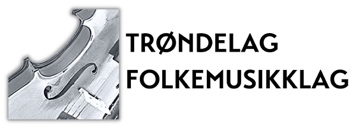 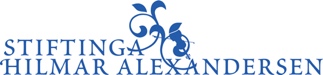 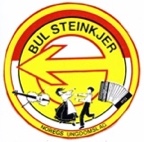 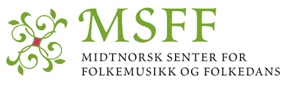 Navn (på lag/gruppe):Navn (på lag/gruppe):Kontaktperson:Kontaktperson:Telefon:E-post:Medlem i lokallag:Medlem i lokallag:Skal delta i(sett kryss):C-klasse(-18 år)B-klasse (+18 år)A-klasse (+18 år)Krever to «napp» fra landskappleikD-klasse (60+ år)GjesteklasseFele soloPardansVokalRekrutt (-12 år)Rekrutt (-12 år)Junior (13-18 år)Senior (18+ år)GjesteklasseTrekkspill/torader soloLagspill feleLagspill tr.spill/toraderLagdansGruppespillÅpen klasseAndre instrumentSjokoladekappleikDeltakeravgifter:Vipps til 99333 før påmeldingsfristen 6. sept.  Rekrutt (alle klasser) og sjokoladekappleikGratisAlle soloklasser150,-Par (pardans og duo i åpen klasse200,-Gruppe (gruppespill og gruppe i åpen klasse)400,-Lag/klubb1000,-